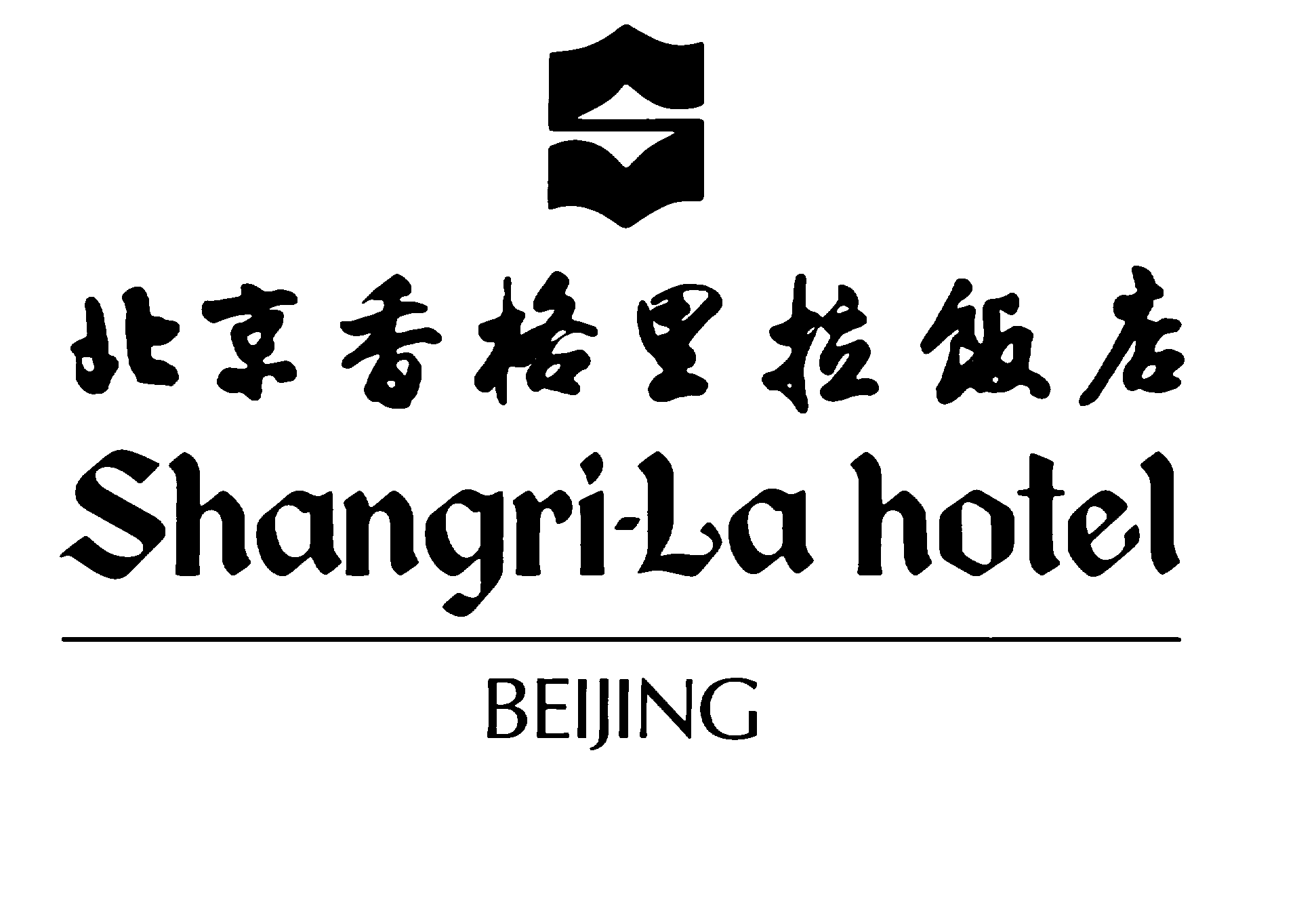 Reservation/Confirmation 预订确认                                                                                                                                                                                                      Confirmation No确认号:   ________________Deadline for reservation 预订截止：Oct. 16th, 2017公司名称/Company: 北京艾雷管理咨询有限公司* Gender:性别  XX* Surname:姓  XX* First Name:名   XX* First Name:名   XX* Mobile number:联系电话 XXXXXXXXX* Mobile number:联系电话 XXXXXXXXX* Date of Arrival:到店日期   XXX月XXX日* Date of Arrival:到店日期   XXX月XXX日* Date of Departure: 离店日期     XXX月XXX日* Date of Departure: 离店日期     XXX月XXX日* Nationality:国籍    中国* Nationality:国籍    中国* Twin Room (Y/N)* Twin Room (Y/N)Room Rate: CNY 1000 per night价格:1000人民币/间夜Room Rate: CNY 1000 per night价格:1000人民币/间夜Room Rate: CNY 1000 per night价格:1000人民币/间夜Roommate:合住人   XXXX Roommate:合住人   XXXX Room Rate: CNY 1000 per night价格:1000人民币/间夜Room Rate: CNY 1000 per night价格:1000人民币/间夜Room Rate: CNY 1000 per night价格:1000人民币/间夜Arrival Time到店时间XXXFlights Details航班号   待定XXXFlights Details航班号   待定XXXFlights Details航班号   待定XXXFlights Details航班号   待定XXX付款方式Payment:    客人自付Guest(s) A/C  付款方式Payment:    客人自付Guest(s) A/C  付款方式Payment:    客人自付Guest(s) A/C  付款方式Payment:    客人自付Guest(s) A/C  付款方式Payment:    客人自付Guest(s) A/C  付款备注Payment Remark:* 信用卡/卡号Yes: By Credit Card No: XXXXXXXXXXXXXX  有效期：Valid Date   XXXXX* 信用卡/卡号Yes: By Credit Card No: XXXXXXXXXXXXXX  有效期：Valid Date   XXXXX* 信用卡/卡号Yes: By Credit Card No: XXXXXXXXXXXXXX  有效期：Valid Date   XXXXX* 信用卡/卡号Yes: By Credit Card No: XXXXXXXXXXXXXX  有效期：Valid Date   XXXXX* 信用卡/卡号Yes: By Credit Card No: XXXXXXXXXXXXXX  有效期：Valid Date   XXXXX自付备注Notices: Please fill in the items marked *.标 * 为必填项目Above room type is Garden Wing Superior Room. Above room rate is inclusive daily breakfast and 10% service charge.以上房间类型为景阁高级客房，以上房间价格已包含早餐和10%的服务费Above room rate is inclusive to 6% percent Value Added Tax.以上房间价格单独收取6%的增值税Bookings will be released if not guaranteed. The AMEX, Visa, Master, Diners Club and JCB card can be accepted for guarantee.除非信用卡担保, 否则预订将不予保留. 酒店接受美国运通卡/维萨卡/万事达卡/大来卡/日本JCB卡Please email your Reservation Letter to:  April.Xie@shangri-la.com before 16th Oct, otherwise your room will be canceled.请您务必于2017年10月16日前将填写好的预定函发邮件至April.Xie@shangri-la.com，逾期您的房间将无法保障Cancelation Policy: no cancelation fee charged before 16th Oct, Total room rate will be charged after Oct. 16th.取消条款：10月16日前取消不收取费用，10月16日后取消收取全部房间费用If any questions about the reservation, please contact the hotel sales: April Xie, April.Xie@shangri-la.com, (86) 15810400769如果在预定过程中有任何问题，请随时联系酒店销售：谢彤，April.Xie@shangri-la.com, (86) 15810400769备注Notices: Please fill in the items marked *.标 * 为必填项目Above room type is Garden Wing Superior Room. Above room rate is inclusive daily breakfast and 10% service charge.以上房间类型为景阁高级客房，以上房间价格已包含早餐和10%的服务费Above room rate is inclusive to 6% percent Value Added Tax.以上房间价格单独收取6%的增值税Bookings will be released if not guaranteed. The AMEX, Visa, Master, Diners Club and JCB card can be accepted for guarantee.除非信用卡担保, 否则预订将不予保留. 酒店接受美国运通卡/维萨卡/万事达卡/大来卡/日本JCB卡Please email your Reservation Letter to:  April.Xie@shangri-la.com before 16th Oct, otherwise your room will be canceled.请您务必于2017年10月16日前将填写好的预定函发邮件至April.Xie@shangri-la.com，逾期您的房间将无法保障Cancelation Policy: no cancelation fee charged before 16th Oct, Total room rate will be charged after Oct. 16th.取消条款：10月16日前取消不收取费用，10月16日后取消收取全部房间费用If any questions about the reservation, please contact the hotel sales: April Xie, April.Xie@shangri-la.com, (86) 15810400769如果在预定过程中有任何问题，请随时联系酒店销售：谢彤，April.Xie@shangri-la.com, (86) 15810400769备注Notices: Please fill in the items marked *.标 * 为必填项目Above room type is Garden Wing Superior Room. Above room rate is inclusive daily breakfast and 10% service charge.以上房间类型为景阁高级客房，以上房间价格已包含早餐和10%的服务费Above room rate is inclusive to 6% percent Value Added Tax.以上房间价格单独收取6%的增值税Bookings will be released if not guaranteed. The AMEX, Visa, Master, Diners Club and JCB card can be accepted for guarantee.除非信用卡担保, 否则预订将不予保留. 酒店接受美国运通卡/维萨卡/万事达卡/大来卡/日本JCB卡Please email your Reservation Letter to:  April.Xie@shangri-la.com before 16th Oct, otherwise your room will be canceled.请您务必于2017年10月16日前将填写好的预定函发邮件至April.Xie@shangri-la.com，逾期您的房间将无法保障Cancelation Policy: no cancelation fee charged before 16th Oct, Total room rate will be charged after Oct. 16th.取消条款：10月16日前取消不收取费用，10月16日后取消收取全部房间费用If any questions about the reservation, please contact the hotel sales: April Xie, April.Xie@shangri-la.com, (86) 15810400769如果在预定过程中有任何问题，请随时联系酒店销售：谢彤，April.Xie@shangri-la.com, (86) 15810400769备注Notices: Please fill in the items marked *.标 * 为必填项目Above room type is Garden Wing Superior Room. Above room rate is inclusive daily breakfast and 10% service charge.以上房间类型为景阁高级客房，以上房间价格已包含早餐和10%的服务费Above room rate is inclusive to 6% percent Value Added Tax.以上房间价格单独收取6%的增值税Bookings will be released if not guaranteed. The AMEX, Visa, Master, Diners Club and JCB card can be accepted for guarantee.除非信用卡担保, 否则预订将不予保留. 酒店接受美国运通卡/维萨卡/万事达卡/大来卡/日本JCB卡Please email your Reservation Letter to:  April.Xie@shangri-la.com before 16th Oct, otherwise your room will be canceled.请您务必于2017年10月16日前将填写好的预定函发邮件至April.Xie@shangri-la.com，逾期您的房间将无法保障Cancelation Policy: no cancelation fee charged before 16th Oct, Total room rate will be charged after Oct. 16th.取消条款：10月16日前取消不收取费用，10月16日后取消收取全部房间费用If any questions about the reservation, please contact the hotel sales: April Xie, April.Xie@shangri-la.com, (86) 15810400769如果在预定过程中有任何问题，请随时联系酒店销售：谢彤，April.Xie@shangri-la.com, (86) 15810400769备注Notices: Please fill in the items marked *.标 * 为必填项目Above room type is Garden Wing Superior Room. Above room rate is inclusive daily breakfast and 10% service charge.以上房间类型为景阁高级客房，以上房间价格已包含早餐和10%的服务费Above room rate is inclusive to 6% percent Value Added Tax.以上房间价格单独收取6%的增值税Bookings will be released if not guaranteed. The AMEX, Visa, Master, Diners Club and JCB card can be accepted for guarantee.除非信用卡担保, 否则预订将不予保留. 酒店接受美国运通卡/维萨卡/万事达卡/大来卡/日本JCB卡Please email your Reservation Letter to:  April.Xie@shangri-la.com before 16th Oct, otherwise your room will be canceled.请您务必于2017年10月16日前将填写好的预定函发邮件至April.Xie@shangri-la.com，逾期您的房间将无法保障Cancelation Policy: no cancelation fee charged before 16th Oct, Total room rate will be charged after Oct. 16th.取消条款：10月16日前取消不收取费用，10月16日后取消收取全部房间费用If any questions about the reservation, please contact the hotel sales: April Xie, April.Xie@shangri-la.com, (86) 15810400769如果在预定过程中有任何问题，请随时联系酒店销售：谢彤，April.Xie@shangri-la.com, (86) 15810400769备注Notices: Please fill in the items marked *.标 * 为必填项目Above room type is Garden Wing Superior Room. Above room rate is inclusive daily breakfast and 10% service charge.以上房间类型为景阁高级客房，以上房间价格已包含早餐和10%的服务费Above room rate is inclusive to 6% percent Value Added Tax.以上房间价格单独收取6%的增值税Bookings will be released if not guaranteed. The AMEX, Visa, Master, Diners Club and JCB card can be accepted for guarantee.除非信用卡担保, 否则预订将不予保留. 酒店接受美国运通卡/维萨卡/万事达卡/大来卡/日本JCB卡Please email your Reservation Letter to:  April.Xie@shangri-la.com before 16th Oct, otherwise your room will be canceled.请您务必于2017年10月16日前将填写好的预定函发邮件至April.Xie@shangri-la.com，逾期您的房间将无法保障Cancelation Policy: no cancelation fee charged before 16th Oct, Total room rate will be charged after Oct. 16th.取消条款：10月16日前取消不收取费用，10月16日后取消收取全部房间费用If any questions about the reservation, please contact the hotel sales: April Xie, April.Xie@shangri-la.com, (86) 15810400769如果在预定过程中有任何问题，请随时联系酒店销售：谢彤，April.Xie@shangri-la.com, (86) 15810400769